Welcome to Zion!
Guests please record your attendance on a pink pad in the pew rack and let us know how we can be of service to you.  Holy Communion at ZionThe Lord’s Supper is celebrated at this congregation as Jesus has given it. As he says, our Lord gives into our mouths not only bread and wine but his very body and blood to eat and to drink for the forgiveness of sins and to strengthen our union with him and with one another. Our Lord invites to his table those who trust his words, repent of all sin, and set aside any refusal to forgive and love as he forgives and loves us, that they may show forth his death until he comes.Because those who eat and drink our Lord’s body and blood unworthily do so to their great harm and because Holy Communion is a confession of the faith which is confessed at this altar, any who are not yet instructed, in doubt, or who hold a confession differing from that of this congregation and The Lutheran Church—Missouri Synod, and yet desire to receive the sacrament, are asked first to speak with our pastor.  He is happy to visit with you about the Christian faith and how to receive the Lord’s Supper for your good and for the good of others.  All communicants need to register in the narthex prior to the service.The Glory of the Lord of Hosts Shines in Mercy, Forgiveness and SalvationWhen Isaiah “saw the Lord sitting upon a throne, high and lifted up,” he cried out and confessed that he was “a man of unclean lips.” If even the holy angels cover their faces in the presence of “the King, the Lord of hosts,” how can sinful humans stand before Him (Is. 6:1–5)? Yet, the glory of the Lord is saving grace, and with “a burning coal” from the altar the angel touched Isaiah’s lips, removing his guilt (Is. 6:6–7). Likewise, from the altar of Christ’s cross, by the ministry of the Gospel, “the whole earth is full of his glory” (Is. 6:3). For He was crucified, died and was buried, “according to the definite plan and foreknowledge of God,” and God “raised him up, loosing the pangs of death” (Acts 2:23–24). He “received from the Father the promise of the Holy Spirit” (Acts 2:33), and He raises up the fallen world by pouring out His life-giving Spirit upon sinners through His earthly Means of Grace. To give this saving gift, God sent His Son into the world, “that whoever believes in him should not perish but have eternal life” (John 3:16–17). In Our PrayersMembers of Zion:Family and Friends of Zion Members:ZIONLUTHERANCHURCH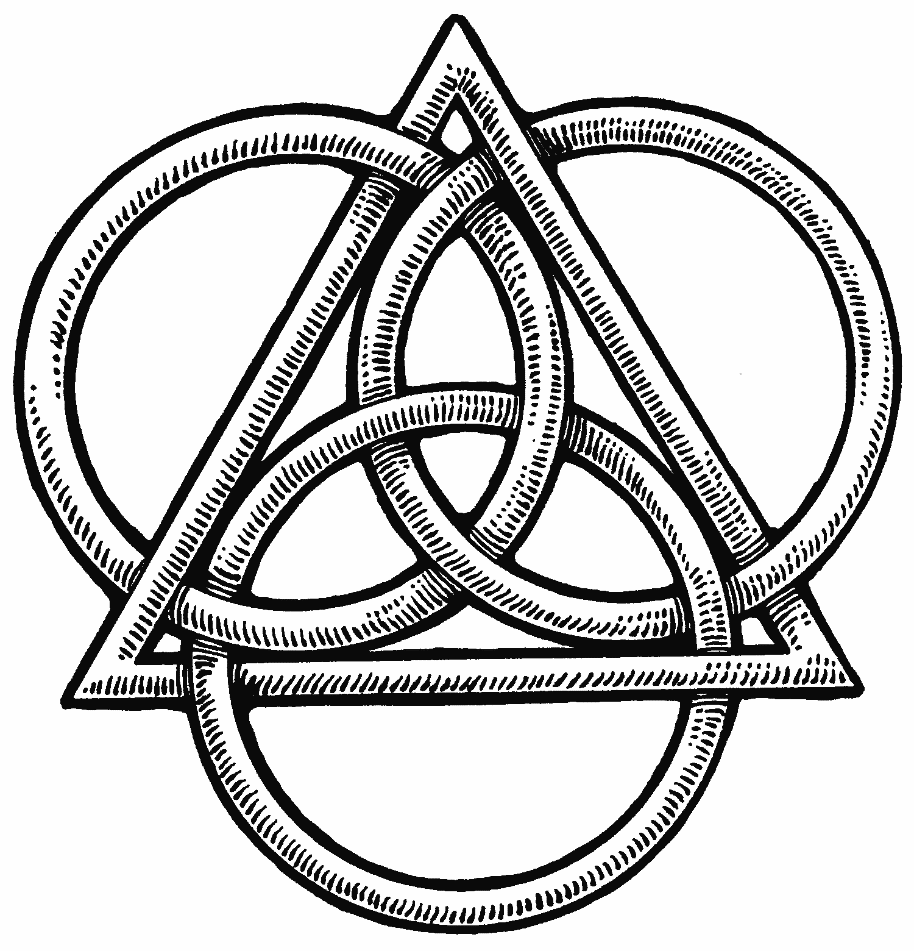 KEARNEY, NEBRASKAMarc & Lyn HoffmanAwaiting AdoptionAmy Hodgson  Expectant motherJudy AhrensHealingVaughn AlbrechtHealingDiane AltwineHealingVivian AxmannHealingElaine BussHealingLyle ColsdenHealingAbigail DeLoachHealingVera EhrlichHealingPat FlodineHealingVi FoxHealingValarie GantHealingArnold & Ramona GauntHealingCharlie MarienauHealingLinda NielsenHospitalizedVerna NuttelmanHospiceLavonne PetersonHealingHulda SmithMother HullGretchen TrampeHealingFamily and  friends of Jerry EbmeierGriefPastor Don Becker and his grandson Nathan Pastor Don Becker and his grandson Nathan Pastor Don Becker and his grandson Nathan Pastor Don Becker and his grandson Nathan Pastor Don Becker and his grandson Nathan Pastor Don Becker and his grandson Nathan Pastor Don Becker and his grandson Nathan Pastor Don Becker and his grandson Nathan Cancer Dee Berg (Evelyn Heiden’s sister-in-law)Dee Berg (Evelyn Heiden’s sister-in-law)Dee Berg (Evelyn Heiden’s sister-in-law)Dee Berg (Evelyn Heiden’s sister-in-law)Dee Berg (Evelyn Heiden’s sister-in-law)Dee Berg (Evelyn Heiden’s sister-in-law)Dee Berg (Evelyn Heiden’s sister-in-law)Dee Berg (Evelyn Heiden’s sister-in-law)CancerDavid Blessen (Margaret Smith’s brother)David Blessen (Margaret Smith’s brother)David Blessen (Margaret Smith’s brother)David Blessen (Margaret Smith’s brother)David Blessen (Margaret Smith’s brother)David Blessen (Margaret Smith’s brother)David Blessen (Margaret Smith’s brother)David Blessen (Margaret Smith’s brother)HealingKen Erickson (Friend of Richmond's and Florang's)Ken Erickson (Friend of Richmond's and Florang's)Ken Erickson (Friend of Richmond's and Florang's)Ken Erickson (Friend of Richmond's and Florang's)Ken Erickson (Friend of Richmond's and Florang's)Ken Erickson (Friend of Richmond's and Florang's)Ken Erickson (Friend of Richmond's and Florang's)Ken Erickson (Friend of Richmond's and Florang's)CancerMarcella Esslinger (Marilyn Fuqua’s sister)Marcella Esslinger (Marilyn Fuqua’s sister)Marcella Esslinger (Marilyn Fuqua’s sister)Marcella Esslinger (Marilyn Fuqua’s sister)Marcella Esslinger (Marilyn Fuqua’s sister)Marcella Esslinger (Marilyn Fuqua’s sister)Marcella Esslinger (Marilyn Fuqua’s sister)Marcella Esslinger (Marilyn Fuqua’s sister)CancerJeweldine Gaibler (Joyce Hartman’s mother)Jeweldine Gaibler (Joyce Hartman’s mother)Jeweldine Gaibler (Joyce Hartman’s mother)Jeweldine Gaibler (Joyce Hartman’s mother)Jeweldine Gaibler (Joyce Hartman’s mother)Jeweldine Gaibler (Joyce Hartman’s mother)Jeweldine Gaibler (Joyce Hartman’s mother)Jeweldine Gaibler (Joyce Hartman’s mother)HealingDeb Girardi (Lisa Splittgerber’s Step sister)Deb Girardi (Lisa Splittgerber’s Step sister)Deb Girardi (Lisa Splittgerber’s Step sister)Deb Girardi (Lisa Splittgerber’s Step sister)Deb Girardi (Lisa Splittgerber’s Step sister)Deb Girardi (Lisa Splittgerber’s Step sister)Deb Girardi (Lisa Splittgerber’s Step sister)Deb Girardi (Lisa Splittgerber’s Step sister)CancerElizabeth Hinrichs (Adam & Jami Helmbrecht’s friend)Elizabeth Hinrichs (Adam & Jami Helmbrecht’s friend)Elizabeth Hinrichs (Adam & Jami Helmbrecht’s friend)Elizabeth Hinrichs (Adam & Jami Helmbrecht’s friend)Elizabeth Hinrichs (Adam & Jami Helmbrecht’s friend)Elizabeth Hinrichs (Adam & Jami Helmbrecht’s friend)Elizabeth Hinrichs (Adam & Jami Helmbrecht’s friend)Elizabeth Hinrichs (Adam & Jami Helmbrecht’s friend)HealingRoger Hoffman (Marc’s father)Roger Hoffman (Marc’s father)Roger Hoffman (Marc’s father)Roger Hoffman (Marc’s father)Roger Hoffman (Marc’s father)Roger Hoffman (Marc’s father)Roger Hoffman (Marc’s father)Roger Hoffman (Marc’s father)HealingTyler Holland (Quinten Lange’s brother –in-law)Tyler Holland (Quinten Lange’s brother –in-law)Tyler Holland (Quinten Lange’s brother –in-law)Tyler Holland (Quinten Lange’s brother –in-law)Tyler Holland (Quinten Lange’s brother –in-law)Tyler Holland (Quinten Lange’s brother –in-law)Tyler Holland (Quinten Lange’s brother –in-law)Tyler Holland (Quinten Lange’s brother –in-law)HealingLindsey Kaminski (Adam Helmbrecht’s cousin)Lindsey Kaminski (Adam Helmbrecht’s cousin)Lindsey Kaminski (Adam Helmbrecht’s cousin)Lindsey Kaminski (Adam Helmbrecht’s cousin)Lindsey Kaminski (Adam Helmbrecht’s cousin)Lindsey Kaminski (Adam Helmbrecht’s cousin)Lindsey Kaminski (Adam Helmbrecht’s cousin)Lindsey Kaminski (Adam Helmbrecht’s cousin)Expectant MotherJanette Keim (Westman’s friend)Janette Keim (Westman’s friend)Janette Keim (Westman’s friend)Janette Keim (Westman’s friend)Janette Keim (Westman’s friend)Janette Keim (Westman’s friend)Janette Keim (Westman’s friend)Janette Keim (Westman’s friend)HealingHans McGraw (Michelle Millsap’s friend) Hans McGraw (Michelle Millsap’s friend) Hans McGraw (Michelle Millsap’s friend) Hans McGraw (Michelle Millsap’s friend) Hans McGraw (Michelle Millsap’s friend) Hans McGraw (Michelle Millsap’s friend) Hans McGraw (Michelle Millsap’s friend) Hans McGraw (Michelle Millsap’s friend) HealingMichelle Nerz (Norbert & Margret Smith’s daughter)Michelle Nerz (Norbert & Margret Smith’s daughter)Michelle Nerz (Norbert & Margret Smith’s daughter)Michelle Nerz (Norbert & Margret Smith’s daughter)Michelle Nerz (Norbert & Margret Smith’s daughter)Michelle Nerz (Norbert & Margret Smith’s daughter)Michelle Nerz (Norbert & Margret Smith’s daughter)Michelle Nerz (Norbert & Margret Smith’s daughter)HealingRon Meyer (Amy Woodman’s grandfather)Ron Meyer (Amy Woodman’s grandfather)Ron Meyer (Amy Woodman’s grandfather)Ron Meyer (Amy Woodman’s grandfather)Ron Meyer (Amy Woodman’s grandfather)Ron Meyer (Amy Woodman’s grandfather)Ron Meyer (Amy Woodman’s grandfather)Ron Meyer (Amy Woodman’s grandfather)HealingDon Purvis (Katie Nuttelman’s friend’s father)Don Purvis (Katie Nuttelman’s friend’s father)Don Purvis (Katie Nuttelman’s friend’s father)Don Purvis (Katie Nuttelman’s friend’s father)Don Purvis (Katie Nuttelman’s friend’s father)Don Purvis (Katie Nuttelman’s friend’s father)Don Purvis (Katie Nuttelman’s friend’s father)Don Purvis (Katie Nuttelman’s friend’s father)HealingDonna Peterson ( Lavonne Peterson’s cousin)Donna Peterson ( Lavonne Peterson’s cousin)Donna Peterson ( Lavonne Peterson’s cousin)Donna Peterson ( Lavonne Peterson’s cousin)Donna Peterson ( Lavonne Peterson’s cousin)Donna Peterson ( Lavonne Peterson’s cousin)Donna Peterson ( Lavonne Peterson’s cousin)Donna Peterson ( Lavonne Peterson’s cousin)CancerRev. James, Rev. Trump, Kristen MatasovskyRev. James, Rev. Trump, Kristen MatasovskyRev. James, Rev. Trump, Kristen MatasovskyRev. James, Rev. Trump, Kristen MatasovskyRev. James, Rev. Trump, Kristen MatasovskyRev. James, Rev. Trump, Kristen MatasovskyRev. James, Rev. Trump, Kristen MatasovskyRev. James, Rev. Trump, Kristen MatasovskyMissionariesKyle Melroy, John Christensen, Cole & Trent MacKleyKyle Melroy, John Christensen, Cole & Trent MacKleyKyle Melroy, John Christensen, Cole & Trent MacKleyKyle Melroy, John Christensen, Cole & Trent MacKleyKyle Melroy, John Christensen, Cole & Trent MacKleyKyle Melroy, John Christensen, Cole & Trent MacKleyKyle Melroy, John Christensen, Cole & Trent MacKleyKyle Melroy, John Christensen, Cole & Trent MacKleyMilitaryWelcome & AnnouncementsWelcome & AnnouncementsWelcome & AnnouncementsWelcome & AnnouncementsWelcome & AnnouncementsPreparationPreparationPreparationPreparationPreparationPreparationOpening Hymn#506#506#506#506#506Confession & AbsolutionConfession & AbsolutionConfession & AbsolutionConfession & Absolutionp. 184p. 184Service of the WordService of the WordService of the WordService of the WordService of the WordService of the WordIntroitBulletin InsertBulletin InsertBulletin InsertBulletin InsertBulletin InsertKyriep. 186p. 186p. 186p. 186p. 186Gloria in Excelsisp. 187p. 187p. 187p. 187p. 187Salutationp. 189p. 189p. 189p. 189p. 189Collect of the DayBulletin InsertBulletin InsertBulletin InsertBulletin InsertBulletin InsertResponsep. 189p. 189p. 189p. 189p. 189First ReadingIsaiah 6:1-8Isaiah 6:1-8Isaiah 6:1-8Isaiah 6:1-8Isaiah 6:1-8Gradual	Bulletin InsertBulletin InsertBulletin InsertBulletin InsertBulletin InsertEpistle Acts 2:14a,22-36Acts 2:14a,22-36Acts 2:14a,22-36Acts 2:14a,22-36Acts 2:14a,22-36Alleluia and Versep. 190p. 190p. 190p. 190p. 190Holy GospelGospel ResponseJohn 3:1-17p. 191John 3:1-17p. 191John 3:1-17p. 191John 3:1-17p. 191John 3:1-17p. 191Athanasian Creedp. 319-320p. 319-320p. 319-320p. 319-320p. 319-320Spoken responsively by whole verseHymn of the Day#498#498#498#498#498SermonOffertory (stand)p. 192-193p. 192-193p. 192-193p. 192-193p. 192-193Prayer of the Church Prayer of the Church p. 193p. 193p. 193p. 193Sharing of the PeaceSharing of the PeaceGathering of the OfferingGathering of the OfferingGathering of the OfferingGathering of the OfferingGathering of the OfferingGathering of the OfferingService of the SacramentService of the SacramentService of the SacramentService of the SacramentService of the SacramentService of the SacramentPrefacePrefacePrefacep. 194p. 194p. 194SanctusSanctusSanctusp. 195p. 195p. 195Lord’s PrayerLord’s PrayerLord’s Prayerp. 196p. 196p. 196Words of Our LordWords of Our LordWords of Our Lordp. 197p. 197p. 197Pax DominiPax DominiPax Dominip. 197p. 197p. 197Agnus DeiAgnus DeiAgnus Deip. 198p. 198p. 198DistributionDistributionDistribution#636, #947, #642, #507#636, #947, #642, #507#636, #947, #642, #507#636, #947, #642, #507#636, #947, #642, #507#636, #947, #642, #507Post Communion CanticlePost Communion CanticlePost Communion Canticlep. 199-200p. 199-200p. 199-200Post Communion CollectPost Communion CollectPost Communion Collectp. 201p. 201p. 201BenedictionBenedictionBenedictionp. 202p. 202p. 202Recessional HymnRecessional HymnRecessional Hymn#924#924#924Sun5/319:00a10:15a10:15a3:00pBirthdaysDivine ServiceSunday SchoolBible StudyFreedom of Religion Conference at Doniphan---Mon6/1BirthdaysIsaiah GauntRachel RiekenbergTues6/27:00p6:45pBirthdaysBoard of StewardshipMen’s SoftballBruce BrooksReilly FisherWed6/3Birthdays---Thurs6/42:00p7:00pBirthdaysConcordiaBoard of EdEmma FlorangFri6/5Birthdays---Sat6/65:00pBirthdaysDivine ServiceJames HartmanChris KaslonMichael WilkensSun6/79:00a10:15a10:15aDivine ServiceSunday SchoolBible Study